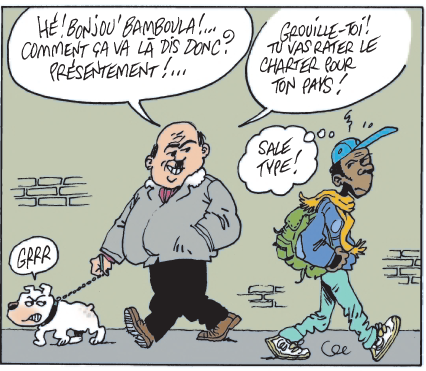 Exercice 2 : les identités multiples de la personne 		/4 points1) Quelles sont les deux identités de la personne ? /12) Donne le nom des trois papiers d’identité suivants et précise quelle identité parmi les deux citées précédemment ils représentent. /1a- 			b- 			c-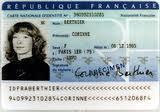 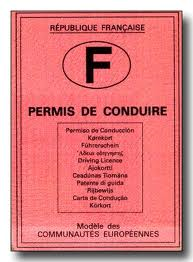 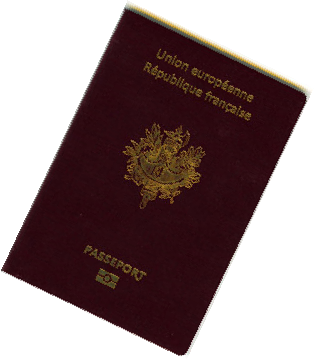 3) Complète les deux phrases suivantes : /2Je suis né à l’étranger mais ma maman est française. Je suis donc aussi français grâce au droit ………………………………Mes parents n’ont pas la nationalité française mais je suis né en France. Je suis donc français grâce au droit ………………………………..NOM PRENOM :……………………………………………. 